ПОЯСНЮВАЛЬНА ЗАПИСКА№ ПЗН-62503 від 20.02.2024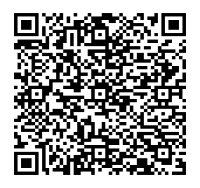 до проєкту рішення Київської міської ради:Про укладення на новий строк з товариством з обмеженою відповідальністю «РИНОК-1» договору оренди земельної ділянки від 28 січня 2003 року № 62-6-00051 (зі змінами) для реконструкції приринкової площі під тимчасову автостоянку з об'єктами дорожнього сервісу (без права капітальної забудови) на                                      вул. Електротехнічній, 4-а у Деснянському районі м. КиєваЮридична особа:2. Відомості про земельну ділянку (кадастровий № 8000000000:62:022:0022).* Наведені розрахунки НГО не є остаточними і будуть уточнені відповідно до вимог законодавства при оформленні права на земельну ділянку.3. Обґрунтування прийняття рішення.Розглянувши звернення зацікавленої особи, відповідно до Земельного кодексу України, Закону України «Про оренду землі» та Порядку набуття прав на землю із земель комунальноївласності у місті Києві, затвердженого рішенням Київської міської ради від 20.04.2017                            № 241/2463, Департаментом земельних ресурсів виконавчого органу Київської міської ради (Київської міської державної адміністрації) розроблено цей проєкт рішення.4. Мета прийняття рішення.Метою прийняття рішення є забезпечення реалізації встановленого Земельним кодексом України права особи на оформлення права користування на землю.5. Особливі характеристики ділянки.6. Стан нормативно-правової бази у даній сфері правового регулювання.Загальні засади та порядок поновлення договорів оренди земельних ділянок (шляхом укладення договорів на новий строк) визначено Законом України «Про оренду землі» і Порядком набуття прав на землю із земель комунальної власності у місті Києві, затвердженим рішенням Київської міської ради від 20.04.2017 № 241/2463.Проєкт рішення не містить інформацію з обмеженим доступом у розумінні статті 6 Закону України «Про доступ до публічної інформації».Проєкт рішення не стосується прав і соціальної захищеності осіб з інвалідністю та не матиме впливу на життєдіяльність цієї категорії.7. Фінансово-економічне обґрунтування.Реалізація рішення не потребує додаткових витрат міського бюджету.Відповідно до Податкового кодексу України та рішення Київської міської ради                              від 14.12.2023 № 7531/7572 «Про бюджет міста Києва на 2024 рік» орієнтовний розмір річної орендної плати складатиме:  705 638,97 грн на рік (5%).8. Прогноз соціально-економічних та інших наслідків прийняття рішення.Наслідками прийняття розробленого проєкту рішення стане реалізація зацікавленою особою своїх прав щодо оформлення права користування земельною ділянкою.Доповідач: директор Департаменту земельних ресурсів Валентина ПЕЛИХ Назва	Товариство з обмеженою відповідальністю «РИНОК-1» (ЄДРПОУ 22897367) (далі – Товариство) Перелік засновників (учасників) юридичної   особиТовариство з обмеженою відповідальністю «КОМФОРТ-ЛЮКС»Код ЄДРПОУ:32246123, Україна, 02217, місто Київ,                       вул. Електротехнічна, будинок 2-А.Товариство з обмеженою відповідальністю «БУДПОСТАЧ ПРИЛУКИ» Код ЄДРПОУ:37984674, Україна, 17500, Чернігівська обл., місто Прилуки, вулиця Київська, будинок 140, корпус Б.Товариство з обмеженою відповідальністю «ІТС-ЛОНДОН ТЕХНОЛОДЖІ КОМПАНІ»Код ЄДРПОУ:34479827, Україна, 01001, місто Київ, вулиця Хрещатик, будинок 27-Б літера «А», нежиле приміщення №1 - №27.Товариство з обмеженою відповідальністю «АО ІНВЕСТ»Код ЄДРПОУ:37632505, Україна, 17500, Чернігівська обл., місто Прилуки, вулиця Войкова, будинок 10.Товариство з обмеженою відповідальністю «ТОРГІВЕЛЬНИЙ ДІМ «УКРПРОМІНВЕСТ»Код ЄДРПОУ:34764583, Україна, 01030, місто Київ, вулиця            Б. Хмельницького, будинок 31/27, літера А. Кінцевий бенефіціарний   власник (контролер)ЦИШКОВСЬКИЙ ІГОР ВОЛОДИМИРОВИЧУкраїна, 02125, м. Київ, вул. Петра Запорожця Клопотаннявід 31.01.2024 № 467056956 Місце розташування (адреса)м. Київ, вул. Електротехнічна, 4-а  у Деснянському районі Площа0,3928 га у межах червоних ліній Вид та термін користуванняоренда на 1 рікКод виду цільового призначення03.10 для будівництва та обслуговування адміністративних будинків, офісних будівель компаній, які займаються підприємницькою діяльністю, пов’язаною з отриманням прибутку (для реконструкції приринкової площі під тимчасову автостоянку з  об'єктами дорожнього сервісу (без права капітальної забудови)) Нормативна грошова   оцінка  (за попереднім розрахунком*)14 112 779,36 грн Наявність будівель і   споруд на ділянці:Вільна від капітальної забудови.На земельній ділянці розміщується речовий ринок «Троєщина», встановлені торгівельні павільйони та магазини (акт обстеження від 16.02.2024 № ДК/44-АО/2024).Державний реєстр речових прав на нерухоме майно не містить відомостей про реєстрацію прав Товариства на будь-які об’єкти нерухомого майна на земельній ділянці по                        вул. Електротехнічній, 4-а . Наявність ДПТ:Детальний план території затверджений рішенням Київської міської ради від 11.10.2018 № 1875/5939 «Про затвердження детального плану території промрайону «Троєщина» на               вул. Пухівській у Деснянському районі м. Києва»,  згідно з яким функціональне призначення - території проїздів та автостоянок. Функціональне   призначення згідно з Генпланом:Території вулиць та доріг. Правовий режим:Земельна ділянка згідно з відомостями Державного реєстру речових прав на нерухоме майно перебуває у комунальній власності територіальної громади міста Києва.Згідно з відомостями Державного земельного кадастру: категорія земель - землі житлової та громадської забудови, код виду цільового призначення - 03.10. Розташування в зеленій   зоні:Відповідно до Генерального плану міста Києва та проекту планування його приміської зони на період до 2020 року, затвердженого рішенням Київської міської ради від 28.03.2002 № 370/1804, земельна ділянка за функціональним призначенням  не відноситься до територій зелених насаджень.Інші особливості:Земельна ділянка відповідно до рішення Київської міської ради від 26.09.2002 № 19/179 (п.27) надана на 5 років в оренду Товариству для реконструкції приринкової площі під тимчасову автостоянку (договір оренди від 28.01.2003 № 62-6-00051).Рішенням Господарського суду міста Києва від 16.04.2008 у справі № 36/245 договір поновлено на 5 років (угода                              до договору оренди земельної ділянки від 19.05.2008 № 62-6-00488).   Рішенням Київської міської ради від 28.12.2010 № 537/5349 договір поновлено на 5 років (договір про внесення змін до договору оренди земельної ділянки від 02.02.2012 № 62-6-00584).Рішенням Київської міської ради від 08.10.2015 № 190/2093 договір поновлено на 5 років та внесено зміни до договору оренди земельної ділянки, а саме: слова "для реконструкції приринкової площі під тимчасову автостоянку" замінено словами "реконструкції приринкової площі під тимчасову автостоянку з об'єктами дорожнього сервісу (без права капітальної забудови)" (договір про поновлення та внесення змін до договору оренди земельної ділянки  від 26.08.2016 № 834). Рішенням Київської міської ради від 16.12.2021 № 4172/4213 договір поновлено на 1 рік (договір про укладення договору оренди земельної ділянки на новий строк від 21.03.2023 № 136).Термін оренди за договором до  21.03.2024.Згідно з довідкою ГУ ДПС у м. Києві від 08.02.2024                                № 8971/6/26-15-13-01-08 станом на 06.02.2024 за Товариством  податковий борг не обліковується.Земельна ділянка розташована в межах червоних ліній.Зважаючи на положення статей 9, 122 Земельного кодексу України та пункту 34 частини першої статті 26 Закону України «Про місцеве самоврядування в Україні» (щодо обов’язковості розгляду питань землекористування на пленарних засіданнях) вказаний проєкт рішення направляється для подальшого розгляду Київською міською радою.Директор Департаменту земельних ресурсівВалентина ПЕЛИХ